Cele 7 deprinderi 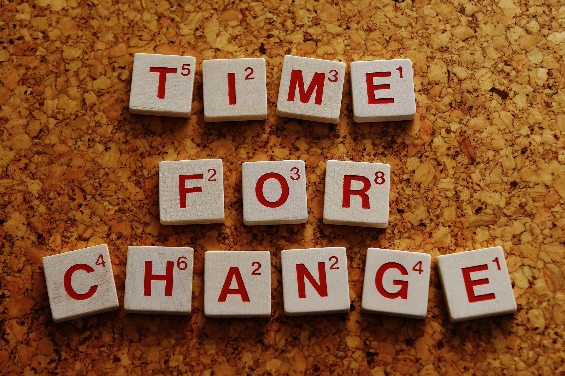   ale profesorilor eficaceFii proactiv!Începe cu gândul la final!Pune prioritățile pe primul loc!Gândește câștig – câștig! Caută întâi să înțelegi, apoi să te faci înțeles! Acționează în sinergie!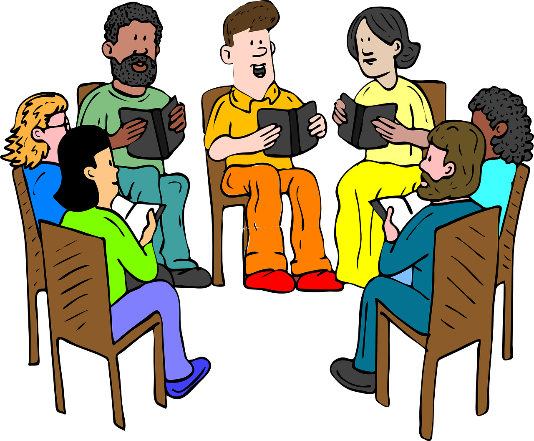 Ascute fierăstrăul!